Экология – основная форма нового образа жизни.   Мы рубим лес, устраиваем свалки                                                           А кто же под защиту все возьмет?                                                           Пусты ручьи, в лесу одни лишь палки,                                                           Подумайте, а что нас дальше ждет?!!     Мы страшно неправильно живем на земле: охраняем ценное и драгоценное, а бесценное не охраняем. Бриллианты, алмазы, золото, деньги охраняем, а озера, родники, зоны чистого воздуха…-нет. Это совершенно непонятно, если посмотреть на жизнь землян откуда-то со стороны…     Все меньше окружающей природы, все больше окружающей среды…Какой? Кислотно-щелочной. Газовой. Радиоактивной. В природе нарастает кризисное состояние. Почему? Конечно не по злому умыслу, а по незнанию и не желанию знать. Люди забыли, что они часть этой земли. Незнание природы часто является причиной равнодушия, а порой и жестокости по отношению ко всему живому. Нити, связывающие Человека и Землю, рвутся одна за другой. И Земля и Природа взывают к активности человека в личном жизненном пространстве – на расстоянии взгляда, хотя бы на расстоянии вытянутой руки. А личное облагороженное пространство, помноженное на миллионы, станет облагороженным пространством Земли.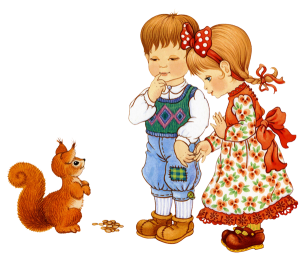      Почти 30 лет прошло после взрыва Чернобыльской АЭС. Эти годы – понятие условное. Чернобыль – это всегда сегодня, и через 30 лет и через 100. Это урок всем людям, горький урок, которые, не задумываясь пели: «…Человек проходит как хозяин необъятной Родины своей…». Нельзя быть хозяином Родины – это звучит кощунственно – можно и нужно быть ее благодарным и заботливым сыном. Каждый человек, срубивший дерево, отравивший бензином маленькую заводь, виноват в Чернобыльской беде, потому что она состоит из нашего общего пренебрежения к природе.     Что бы выжить человечество должно научиться жить на земле по-новому.     Жизнь на земле спасет  мальчик из ??? года, который, увидев несколько мазутных пятен на реке, выловит их своей чистой белой рубашкой – МАЛЬЧИК ИЗ БУДУЩЕГО.     Экология конкретна. Экология серьезна. Не надо играть в экологию, утешая себя иллюзией деятельности, а делом помочь одному дереву, одной заводи…     Сегодняшние дети завтра должны будут распоряжаться огромными природными богатствами. Какими они вырастут зависит от нас, взрослых. Это мы должны научить наших детей быть чуткими к жизни природы, познакомить их с правилами поведения в природе и приучить эти правила выполнять. Мы должны научиться сами и научить наших детей самому главному: Воздух –отец, Вода – мать, Земля – дом, Роса – национальное богатство…    Экологическое воспитание дошкольников – чрезвычайно важный период в жизни человека, определяющий его дальнейшую судьбу. В дошкольном детстве  у ребенка наблюдается огромная потребность познать окружающий мир и эту потребность нужно постараться реализовать т.е. познакомить с окружающим миром, сформировать у них уважительную оценку, заботу обо всем живом…Но не нужно забывать ,что действенная любовь, настоящая забота о природе возникает у детей тогда, когда перед их глазами есть постоянный пример разумного отношения к природе взрослого.     Экология является основной формой нового образа жизни, который характеризуется гармонией в отношениях человека с окружающей средой. Неизвестно какие политические или экономические системы победят, по какому пути развития мы пойдем, но есть одна самая человеческая система – экологическая.…..«Проснулся утром – сразу же приведи в порядок свою планету!» – так, кажется, говорил Маленький Принц Антуана де Сент-Экзюпери. Тем, кто уже проснулся, увидел, как запущен наш дом, наша Планета грех не воспользоваться советом Маленького Принца и не начать наводить порядок.воспитатель Маляева Т.Л.